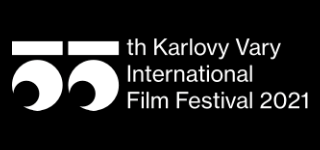 55. MFF Karlovy Vary55th Karlovy Vary IFFTISKOVÉ KONFERENCE / PRESS CONFERENCESAKCE / EVENTSVýběr / SelectionProgram na jednotlivé dny bude průběžně upravovánThis program will be regularly updatedPátek 20.8.2021 / FRIday AUGUST 20th18:00 (Červený koberec cca 16:00 / Red Carpet ca. 4 p.m.)SLAVNOSTNÍ ZAHÁJENÍ FESTIVALU / OPENING CEREMONYVeřejnost při příjezdu pozdraví hosté festivalu Herec Sir Michael Caine převezme Křišťálový Globus za mimořádný umělecký přínos světové kinematografii / Sir Michael Caine will be awarded a Crystal Globe for Outstanding Artistic Contribution to World Cinema.Světová premiéra filmu Zátopek / Zátopek - World PremiereVelký sál / Grand Hall Thermal22:45 JESUS CHRIST SUPERSTARUnikátní koncertní podoba muzikálu Andrew Lloyd Webbera a Tima Rice JESUS CHRIST SUPERSTAR v legendární sestavě z pražského uvedení v divadle Spirála na Výstavišti - Kamil Střihavka, Dan Bárta, Bára Basiková a další za doprovodu Karlovarského symfonického orchestru pod taktovkou Oty Balage / The public will be treated to a special concert on the stage in front of the Hotel Thermal – the songs of Andrew Lloyd Webber and Tim Rice’s Jesus Christ Superstar, performed by the legendary cast from the musical’s run at Prague’s Spirála Theatre. Kamil Střihavka, Dan Bárta, Bára Basiková, and others will appear alongside the Karlovy Vary Symphonic Orchestra, conducted by Ota Balage.Před hotelem Thermal / In front of the Thermal HotelSOBOTA 21.6.2021 / SATURDAY AUGUST 21st12:00 	TISKOVÁ KONFERENCE K FILMU  ZÁTOPEK           	ZÁTOPEK - PRESS CONFERENCEKonferenční sál Thermal / Press Conferences Hall Thermal13:00 	Beseda k filmu KAŽDÁ MINUTA ŽIVOTA            	Discussion about the new Czech film Every Single MinuteDům ČT / Czech Television House13:00 	Autorka neklidu            	Křest knihy. Knihu pokřtí ministr kultury Lubomír Zaorálek a prezident festivalu Jiří Bartoška. /The book launch. The book will be launched by the Minister of Culture Lubomír Zaorálek and the Festival president Jiří BartoškaThermal 1. Patro / 1st Floor14:00	BESTSELLERY / BEST SELLERS          	Michael Caine uvede film / Michael Caine presents the filmVelký sál / Grand Hall Thermal14:00 	innogy point:  Beseda k filmu Zátopek          	Discussion about the new Czech film ZátopekMlýnská kolonáda15:00 	Čaj o třetí - Beseda k filmu ZÁTOPEK            	Discussion about the new Czech film ZátopekDům ČT / Czech Television House16:00 	PETR SÍS: PŘÍBĚHEM          	Slavnostní zahájení výstavy / Opening of the exhibitThermal 1. Patro / 1st Floor17:00 	Talkshow s Liborem Boučkem: Andrea Gontkovičová, Kryštof Mucha, Michal CabanIQOS Lounge17:00 	KAŽDÁ MINUTA ŽIVOTA / EVERY SINGLE MINUTE           	Slavnostní premiéra soutěžního filmu / Festive premiere of the competition film  Velký sál / Grand Hall Thermal17:00 	Beseda k filmu REKONSTRUKCE OKUPACE            	Discussion about the new Czech film Reconstruction of OccupationDům ČT / Czech Television House18:00	KONCERT PRO KŘÍDLA          	Nejen hvězdy českého hudebního nebe zahrají na podporu projektu Piana do škol.            	Vystoupí E. Farna, B. Poláková, O. Brzobohatý s O. Brouskem, Never Sol,             	Karlovarský symfonický orchestr a další.                     	 VSTUP ZDARMAPoštovní dvůr19:30 	KONCERT BEATA HLAVENKOVÁ A KAPELA SNŮ           	Křest vinylu se soundtrackem k filmu ZátopekDům ČT / Czech Television House20:00	PRINC / LE PRINCE           	Slavnostní premiéra soutěžního filmu / Festive premiere of the competition film Velký sál / Grand Hall ThermalNEDĚLE 22.8.2021 / SUNDAY AUGUST 22nd10:00 	DEN S ČESKÝM ROZHLASEM Velcí Češi ve filmu - celodenní speciál Radiožurnálu plný filmových            	osobností Sadová kolonáda / Hadí pramen11:00 	ZÁTOPEK           	Slavnostní uvedení filmu s delegací / A delegation of filmmakers will present the            	filmVelký sál / Grand Hall Thermal11:00 	Beseda k filmu MYŠI PATŘÍ DO NEBE           	Discussion about the new Czech film Even Mice Belong in HeavenDům ČT / Czech Television House12:00 	innogy point:  Beseda k filmu ZátopekMlýnská kolonáda14:00 	O SLAVNOSTI A HOSTECH / THE PARTY AND THE GUESTS           	Slavnostní premiéra / Festive premiere of the film Velký sál / Grand Hall Thermal15:00 	Čaj o třetí - Beseda k filmu ATLAS PTÁKŮ           	Discussion about the new Czech film Bird AtlasDům ČT / Czech Television House15:00 	SNY O TOULAVÝCH KOČKÁCH / DREAMS ABOUT STRAY CATS            	Slavnostní premiéra filmu / Festive premiere of the filmMalý sál / Small Hall Thermal17:00 	SBOROVNA / THE STAFFROOM          	Slavnostní premiéra soutěžního filmu / Festive premiere of the competition film Velký sál / Grand Hall Thermal 18:00 	Talkshow s Liborem Boučkem: Helena Třeštíková, Vojtěch Kotek, Ondřej G. Brzobohatý IQOS Lounge20:00 	ATLAS PTÁKŮ / BIRD ATLAS          	Slavnostní premiéra soutěžního filmu / Festive premiere of the competition film   Velký sál / Grand Hall ThermalPONDĚLÍ 23.8.2021 / MOnDAY August 23rd11:00 	TISKOVÁ KONFERENCE FILMOVÉ NADACEDům ČT / Czech Television House13:00 	Beseda k filmu TAJEMSTVÍ STARÉ BAMBITKY 2           	Discussion about the new Czech film Tajemství staré bambitky 2Dům ČT / Czech Television House14:00 	MOJE SLUNCE MAD / MY SUNNY MAAD           	Slavnostní uvedení filmu / Festive premiere of the filmVelký sál / Grand Hall Thermal15:00 	Čaj o třetí - Beseda k filmu MARŤANSKÉ LODĚ           	Discussion about the new Czech film Two ShipsDům ČT / Czech Television House15:00 	innogy point: Beseda s herečkami Martinou Hekerovou a Lucií ČernouMlýnská kolonáda17:00 	Beseda k filmu ZBOŽŇOVANÝ           	Discussion about the new Czech film ZbožňovanýDům ČT / Czech Television House17:00 	STRAHINJA / AS FAR AS I CAN WALK           	Slavnostní premiéra soutěžního filmu / Festive premiere of the competition film  Velký sál / Grand Hall Thermal17:00 	Talkshow s Liborem Boučkem: Denisa Dvořáková, Vladimír Polívka , Patrik Děrgel IQOS Lounge19:00 	innogy point: Recitál – Olga LounováMlýnská kolonáda20:00 	BOD VARU / BOILING POINT           	Slavnostní premiéra soutěžního filmu / Festive premiere of the competition film  Velký sál / Grand Hall ThermalÚTERÝ 24.8.2021 / TUESDAY AUGUST 24th11:00 	Beseda k filmu MOJE SLUNCE MAD           	Discussion about the new Czech film My Sunny MaadDům ČT / Czech Television House13:00 	Beseda k filmu SNY O TOULAVÝCH KOČKÁCH           	Discussion about the new Czech film Dreams About Stray CatsDům ČT / Czech Television House15:00 	Čaj o třetí - Beseda k filmu KURZ MANŽELSKÉ TOUHY          	Discussion about the new Czech film Kurz manželské touhyDům ČT / Czech Television House15:00 	innogy point: Talk show s Jakubem KohákemMlýnská kolonáda17:00 	NE! / NO!           	Slavnostní premiéra soutěžního filmu / Festive premiere of the competition film Velký sál / Grand Hall Thermal17:00 	Beseda k filmu LÁSKA POD KAPOTOU           	Discussion about the new Czech film At Full ThrottleDům ČT / Czech Television House17:00 	innogy point: Talk show s Václavem MarhoulemMlýnská kolonáda19:30 	KAISER 55           	Monkey Business (koncert + afterparty)
Poštovní dvůr20:00 	LÁSKA POD KAPOTOU / AT FULL THROTTLE          	Slavnostní premiéra soutěžního filmu / Festive premiere of the competition film  Velký sál / Grand Hall Thermal                                 22:30 	PODEZŘENÍ / SUSPICTION           	Předpremiéra části seriálu z produkce ČTVelký sál / Grand Hall ThermalSTředa 25.8.2021 / WEDNESdAY AUGUST 25th11:00 	Beseda k TV minisérii PODEZŘENÍ          	Discussion about the new Czech TV miniseries SuspicionDům ČT / Czech Television House13:00 	innogy point: Beseda k novému českému filmu StínohraMlýnská kolonáda15:00 	KINO BEZ BARIÉR (KBB)      Mlýnská kolonáda 15:00 	Čaj o třetí - Beseda k filmu STÍNOHRA           	Discussion about the new Czech film StínohraDům ČT / Czech Television House17:00 	BOJE / WARS           	Slavnostní premiéra soutěžního filmu / Festive premiere of the competition film  Velký sál / Grand Hall Thermal17:00 	Vrchní, prchni! aneb Běh výčepních Pilsner Urquell / Waiter, Scarper! Run of Waiters Pilsner UrquellMlýnská kolonáda19:00 	innogy point: Recitál – Mirai NavrátilMlýnská kolonáda19:30 	KAISER 55          	Rytmus (koncert + afterparty)Poštovní dvůr20:00 	ZKOUŠKA / THE EXAM                       	Slavnostní premiéra soutěžního  filmu / Festive premiere of the competition film  Velký sál / Grand Hall ThermalČTVRtEK 26. 8. 2021 / THURSday AUGUST 26th10:00 	SKY FILM FESTIVAL CUP 2021  Oficiální tenisový turnaj. Utkání se zúčastní významné osobnosti kulturního i sportovního života. Celým dnem provází moderátor a herec Jakub Kohák.TC Gejzír Park Karlovy Vary11:00 	Beseda k filmu CESTA DOMŮ          	Discussion about the new Czech film Cesta domůDům ČT / Czech Television House13:00 	Beseda k filmu JEDNOTKA INTENZIVNÍHO ŽIVOTA          	Discussion about the new Czech film Intensive Life UnitDům ČT / Czech Television House15:00 	innogy point: Beseda k novému českému filmu Cesta domůMlýnská kolonáda15:00 	Čaj o třetí - Beseda k filmu ZPRÁVA O ZÁCHRANĚ MRTVÉHO          	Discussion about the new Czech film Saving One Who Was DeadDům ČT / Czech Television House16:00 	JÍZDA         	Jan Svěrák uvede film/ Jan Svěrák will present the film            
Městské divadlo Karlovy Vary / Karlovy Vary Theatre17:00 	ZEMě POTOMků / THE LAND OF THE SONS           	Slavnostní uvedení soutěžního filmu / Festive premiere of the competition film  Velký sál / Grand Hall Thermal17:00 	Talkshow s Liborem Boučkem: Jitka Čvančarová, Martina Šmuková, Jiří MádlIQOS Lounge19:30 	KAISER 55         	PSH & Maniak (Koncert + Afterparty)Poštovní dvůr20:00 	ZPRÁVA O ZÁCHRANĚ MRTVÉHO / SAVING ONE WHO WAS DEAD          	Slavnostní uvedení soutěžního filmu / Festive premiere of the competition film Velký sál / Grand Hall ThermalPÁTEK 27.8.2021 / FRIDAY AUGUST 27th11:00 	Beseda k filmu IL BOEMO          	Discussion about the new Czech film Il BoemoDům ČT / Czech Television House14:00 	HRNEC ZLAŤÁKŮ: PÁR DRINKŮ S SHANEM MACGOWANEM /          	CROCK OF GOLD: A FEW ROUNDS WITH SHANE MACGOWAN          	Johnny Depp uvede film / Johnny Depp will present the filmVelký sál / Grand Hall Thermal15:00 	innogy point: Beseda k novému českému filmu Cesta domůMlýnská kolonáda17:00 	ZOUFALSTVÍ A NADĚJE / FIRST REFORMED           	Ethan Hawke uvede film / Ethan Hawke will present the filmVelký sál / Grand Hall Thermal17:00 	Talkshow s Liborem Boučkem: Ester Geislerová, Hana Vagnerová, Benedikt RenčIQOS Lounge19:00 	innogy point: Recitál - Slza v triu                                                                                                         Mlýnská kolonáda 19:30 	KAISER 55            	House DJ's: Bidlo / Aid Kid (LIVE) / DJ Magdalaine a dalšíPoštovní dvůrSOBOTA 28.8. 2021 / SAturDAY AUGUST 28th13:00 	MINAMATA/MINAMATA            	Johnny Depp uvede film / Johnny Depp will present the filmMěstské divadlo Karlovy Vary / Karlovy Vary Theatre13:00 	Setkání s Janem Svěrákem             	Meeting with director Jan SvěrákDům ČT / Czech Television House15:00 	PŘEDÁNÍ CEN NESTATUTÁRNÍCH POROT / NON-STATUTORY JURIES    AWARDS CEREMONY                                                                                                             Moser Thermal18:00 	ZÁVĚREČNÝ VEČER / CLOSING CEREMONYČervený koberec od 16 hodin / Red Carpet 4 p.m.Herec Ethan Hawk převezme Cenu prezidenta MFF KV / Actor Ethan Hawke will receive Karlovy Vary President’s Award Režisér Jan Svěrák převezme Cenu prezidenta MFF KV / Director Jan Svěrák will receive Karlovy Vary President’s Award Velký sál / Grand Hall Thermal